Donor Receipt Form for (name of event):  	Event organizer (full name): 	Daytime phone no:  	Please record donor details on this form for any individual receipts that you need & return to Red Cross at the end of your event. We will send receipts directly to these donors using the details provided below, so please ensure they are accurate & complete. Only donations of $2 or more are tax-deductiblePlease note: Tax deductible receipts cannot be issued if goods or services are received in return for a donation (ie., the purchase of event/r	e tickets or auction items).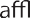 PLEASE WRITE CLEARLY IN BLOCK LETTERSTitleFirst NameSurnameStreet AddressSuburbStatePostcodeDaytime Contact No.Donation $ Amount